Lesson 28:  Two-Step Problems—All Operations Student Outcomes  Students calculate the solution of two-step equations by using their knowledge of order of operations and the properties of equality for addition, subtraction, multiplication, and division.  Students employ tape diagrams to determine their answer.Students check to determine if their solution makes the equation true.Classwork Fluency Exercise (5 minutes):  Addition of DecimalsSprint:  Refer to the Sprints and Sprint Delivery Script sections in the Module Overview for directions on how to administer a Sprint.Mathematical Modeling Exercise (6 minutes) Model the problems while students follow along.Mathematical Modeling ExerciseJuan has gained since last year.  He now weighs   Rashod is  heavier than Diego.  If Rashod and Juan weighed the same amount last year, how much does Diego weigh?  Letrepresent Juan’s weight last year in pounds, and let  represent Diego’s weight in pounds.Draw a tape diagram to represent Juan’s weight.Draw a tape diagram to represent Rashod’s weight.Draw a tape diagram to represent Diego’s weight. What would combining all three tape diagrams look like?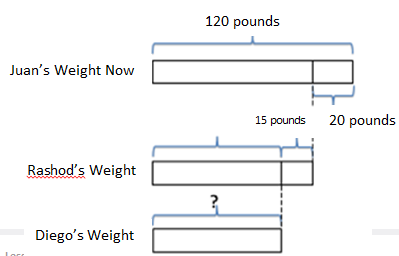 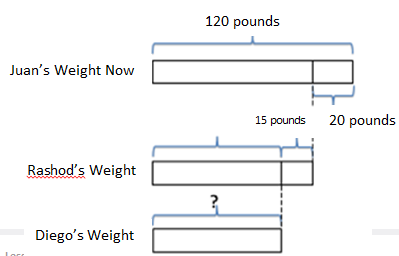 Write an equation to represent Juan’s tape diagram.Write an equation to represent Rashod’s tape diagram.How can we use the final tape diagram or the equations above to answer the question presented?By combining  and  from Rashod’s equation, we can use our knowledge of addition identities to determine Diego’s weight.The final tape diagram can be used to write a third equation .  We can use our knowledge of addition identities to determine Diego’s weight.Calculate Diego’s weight.We can use identities to defend our thought that .Does your answer make sense?Yes, if Diego weighs , and Rashod weighs  more than Deigo, then Rashod weighs , which is what Juan weighed before he gained .Example 1 (5 minutes)Assist students in solving the problem by providing step-by-step guidance.Example 1Marissa has twice as much money as Frank.  Christina has  more than Marissa.  If Christina has , how much money does Frank have?  Let represent the amount of money Frank has in dollars and  represent the amount of money Marissa has in dollars.Draw a tape diagram to represent the amount of money Frank has. Draw a tape diagram to represent the amount of money Marissa has.Draw a tape diagram to represent the amount of money Christina has.Which tape diagram provides enough information to determine the value of the variable ?The tape diagram that represents the amount of money Christina has.Write and solve the equation.The identities we have discussed throughout the module solidify that .What does the  represent? is the amount of money, in dollars, that Marissa has.Now that we know Marissa has , how can we use this information to find out how much money Frank has?We can write an equation to represent Marissa’s tape diagram since we now know the length is.Write an equation.Solve the equation.Once again, the identities we have used throughout the module can solidify that .What does the  represent?The represents the amount of money Frank has in dollars.Does  make sense in the problem?Yes, because if Frank has , then Marissa has twice this, which is .  Then, Christina has  because she has  more than Marissa, which is what the problem stated. Exercises (20 minutes; 5 minutes per station) Students work in small groups to complete the following stations. 
Station One:  Use tape diagrams to solve the problem.Raeana is twice as old as Madeline, and Laura is  years older than Raeana.  If Laura is  years old, how old is Madeline?  Let  represent Madeline’s age in years, and let  represent Raeana’s age in years.Raeana’s Tape Diagram:Madeline’s Tape Diagram:Laura’s Tape Diagram:Equation for Laura’s Tape Diagram: 
We now know that Raeana is years old, and we can use this and Raeana’s tape diagram to determine the age of Madeline.Therefore, Madeline is  years old.Station Two:  Use tape diagrams to solve the problem.Carli has  apps on her phone.  Braylen has half the amount of apps as Theiss.  If Carli has three times the amount of apps as Theiss, how many apps does Braylen have?  Let  represent the number of Braylen’s apps and  represent the number of Theiss’s apps.Theiss’s Tape Diagram: Braylen’s Tape Diagram:Carli’s Tape Diagram:Equation for Carli’s Tape Diagram:
We now know that Theiss has apps on his phone.  We can use this information to write an equation for Braylen’s tape diagram and determine how many apps are on Braylen’s phone.Therefore, Braylen has  apps on his phone.Station Three:  Use tape diagrams to solve the problem.Reggie ran for  yards during the last football game, which is more yards than his previous personal best.  Monte ran  more yards than Adrian during the same game.  If Monte ran the same amount of yards Reggie ran in one game for his previous personal best, how many yards did Adrian run?  Let  represent the number of yards Reggie ran during his previous personal best and  represent the number of yards Adrian ran.Reggie’s Tape Diagram:Monte’s Tape Diagram: Adrian’s Tape Diagram: Combining all  tape diagrams: Equation for Reggie’s Tape Diagram:       
Equation for Monte’s Tape Diagram:
Therefore, Adrian ran  yards during the football game.Station Four:  Use tape diagrams to solve the problem.Lance rides his bike downhill at a pace of  miles per hour.  When Lance is riding uphill, he rides  miles per hour slower than on flat roads.  If Lance’s downhill speed is times faster than his flat road speed, how fast does he travel uphill?  Let represent Lance’s pace on flat roads in miles per hour and  represent Lance’s pace uphill in miles per hour.Tape Diagram for Uphill Pace:Tape Diagram for Downhill:Equation for Downhill Pace:
Equation for Uphill Pace:
Therefore, Lance travels at a pace of miles per hour uphill.Closing (4 minutes)Use this time to go over the solutions to the stations and answer student questions.How did the tape diagrams help you create the expressions and equations that you used to solve the problems?Answers will vary.Exit Ticket (5 minutes)Name                 							         		Date              		         Lesson 28:  Two-Step Problems―All Operations Exit TicketUse tape diagrams and equations to solve the problem with visual models and algebraic methods.Alyssa is twice as old as Brittany, and Jazmyn is  years older than Alyssa.  If Jazmyn is  years old, how old is Brittany?  Let  represent Alyssa’s age in years and  represent Brittany’s age in years.Exit Ticket Sample SolutionsUse tape diagrams and equations to solve the problem with visual models and algebraic methods.Alyssa is twice as old as Brittany, and Jazmyn is years older than Alyssa.  If Jazmyn is years old, how old is Brittany?  Let  represent Alyssa’s age in years and  represent Brittany’s age in years.Brittany’s Tape Diagram:Alyssa’s Tape Diagram: Jazmyn’s Tape Diagram:Equation for Jazmyn’s Tape Diagram:
Now that we know Alyssa is years old, we can use this information and Alyssa’s tape diagram to determine Brittany’s age.
Therefore, Brittany is  years old.Problem Set Sample SolutionsUse tape diagrams to solve each problem.Dwayne scored  points in the last basketball game, which is points more than his previous personal best.  Lebron scored  points more than Chris in the same game.  Lebron scored the same number of points as Dwayne’s previous personal best.  Let  represent the number of points Dwayne scored during his previous personal best and  represent the number of Chris’s points.How many points did Chris score during the game?  Equation for Dwayne’s Tape Diagram:	Equation for Lebron’s Tape Diagram: 
Therefore, Chris scored points in the game.If these are the only three players who scored, what was the team’s total number of points at the end of the game?Dwayne scored points.  Chris scored points.  Lebron scored points (answer to Dwayne’s equation).  Therefore, the total number of points scored is .The number of customers at Yummy Smoothies varies throughout the day.  During the lunch rush on Saturday, there were  customers at Yummy Smoothies.  The number of customers at Yummy Smoothies during dinner time was customers fewer than the number during breakfast.  The number of customers at Yummy Smoothies during lunch was  times more than during breakfast.  How many people were at Yummy Smoothies during breakfast?  How many people were at Yummy Smoothies during dinner?  Let  represent the number of customers at Yummy Smoothies during dinner and  represent the number of customers at Yummy Smoothies during breakfast.Tape Diagrams for Lunch:Tape Diagram for Dinner:Equation for Lunch’s Tape Diagram:Now that we know  customers were at Yummy Smoothies for breakfast, we can use this information and the tape diagram for dinner to determine how many customers were at Yummy Smoothies during dinner.Therefore,  customers were at Yummy Smoothies during dinner and  customers during breakfast.Karter has  t-shirts.  Karter has  fewer pairs of shoes than pairs of pants.  If the number of t-shirts Karter has is double the number of pants he has, how many pairs of shoes does Karter have?  Let  represent the number of pants Karter has and  represent the number of pairs of shoes he has.Tape Diagram for T-Shirts:Tape Diagram for Shoes: Equation for T-Shirts Tape Diagram:Equation for Shoes Tape Diagram:Karter has  pairs of shoes. Darnell completed  push-ups in one minute, which is more than his previous personal best.  Mia completed more push-ups than Katie.  If Mia completed the same amount of push-ups as Darnell completed during his previous personal best, how many push-ups did Katie complete?  Let  represent the number of push-ups Darnell completed during his previous personal best and  represent the number of push-ups Katie completed.Katie completed  push-ups.Justine swims freestyle at a pace of  laps per hour.  Justine swims breaststroke  laps per hour slower than she swims butterfly.  If Justine’s freestyle speed is three times faster than her butterfly speed, how fast does she swim breaststroke?  Let  represent Justine’s butterfly speed in laps per hour and  represent Justine’s breaststroke speed in laps per hour.Tape Diagram for Breaststroke:Tape Diagram for Freestyle:Therefore, Justine swims butterfly at a pace of  laps per hour.Therefore, Justine swims breaststroke at a pace of  laps per hour.Addition of Decimals I–Round 1 Directions:  Determine the sum of the decimals. Addition of Decimals I–Round 1 [KEY]Directions:  Determine the sum of the decimals.Addition of Decimals I–Round 2 Directions:  Determine the sum of the decimals.Addition of Decimals I–Round 2 [KEY]Directions:  Determine the sum of the decimals.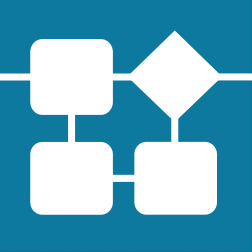 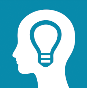 18.19.20.21.22.18.19.20.21.22.18.19.20.21.22.18.19.20.21.22.